Министерство образования и науки Хабаровского краяКраевое государственное автономное профессиональное  образовательное учреждение  «Хабаровский технологический колледж»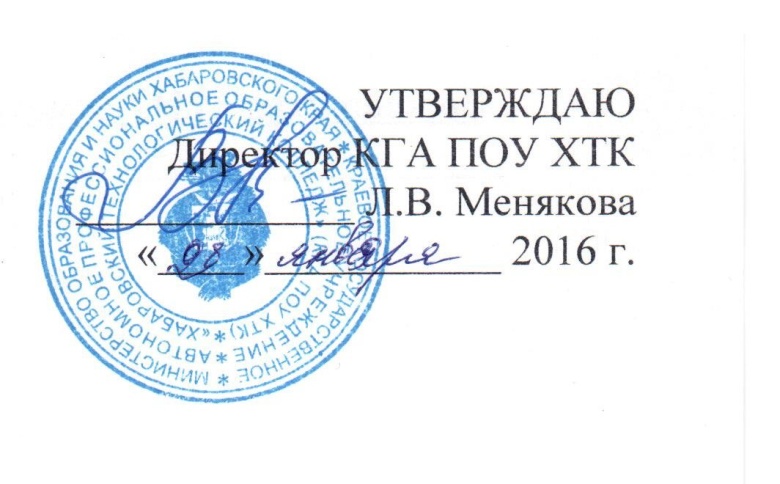 ПРОГРАММА ДОПОЛНИТЕЛЬНОГО ПРОФЕССИОНАЛЬНОГО ОБРАЗОВАНИЯ«МОДЕЛИРОВАНИЕ, КОНСТРУИРОВАНИЕ, ТЕХНОЛОГИЯ И ДИЗАЙН ШВЕЙНЫХ ИЗДЕЛИЙ»1. Общие положения, цель программы Программа «Моделирование, конструирование, технология и дизайн швейных изделий» разработана для использования в дополнительном профессиональном образовании и направлена  на совершенствование или получение новой компетенции, необходимой для профессиональной деятельности в области индивидуального производства швейных изделий. Рабочая программа дисциплины Моделирование, конструирование, технология и дизайн швейных изделий» предусматривает многоступенчатую подготовку слушателей. Программа разработана таким образом, что слушатели, закончившие обучение на любом этапе, могут самостоятельно изготавливать швейные изделия определенной сложности. Желающие совершенствовать свои знания продолжают обучение дальше. Количество учебных часов:   Первый  уровень подготовки -62 час, остальные –80 час.
Форма обучения     - очная, в виде учебных занятий и практических работ в швейных мастерских колледжа.  Сроки освоения программы - в течение всего учебного года.2. Требования к результатам освоения программы В результате  обучения слушатель должен овладеть следующими профессиональными компетенциями: 3. Структура и примерное содержание дисциплины «Моделирование, конструирование, технология и дизайн швейных изделий»ПЕРВЫЙ УРОВЕНЬ ПОДГОТОВКИВведениеСодержание и задачи курса. Инструменты, принадлежности и материалы.  Общая характеристика группы поясных изделий, современное направление моды в группе поясных изделий.ТЕМА 1  КОНСТРУИРОВАНИЕ И ТЕХНОЛОГИЯ ИЗГОТОВЛЕНИЯ ЖЕНСКИХ ЮБОКИсходные данные для разработки конструкции. Измерения фигуры, необходимые для разработки конструкции. Последовательность и правила снятия измерений с фигуры заказчика. Понятие о прибавках, выбор прибавок в соответствии с моделью.Разработка конструкции прямой юбки. Особенности построения конических юбок. Изготовление лекал по чертежу конструкции юбки. Подготовка ткани к раскрою изделия. Раскладка лекал на ткани и раскрой деталей изделия. Конструктивные дефекты в юбках и способы их устранения. Технология изготовления юбок. Этапы и виды работ при изготовлении одежды. Ниточный способ соединения деталей. Стежки, строчки, швы.  Клеевые соединения деталей одежды. Влажно-тепловая обработка. Подготовка кроя к пошиву. Обработка срезов деталей.  Особенности обработки шлиц, разрезов, складок. Обработка застежек и верхнего среза юбок..Практическая работа 1   Расчет,  построение  чертежа  конструкции и изготовление  прямой юбки .Снятие измерений, выбор прибавок. Расчёт и построение сетки чертежа, расчет суммарной вытачки и ее распределение, построение боковых швов конструкции прямой юбки. Изготовление лекал, определение нормы расхода материалов (основной ткани, подкладки  и прокладочных материалов)Изготовление юбки. Декатировка ткани.  Раскрой изделия и подготовка к примерке. Примерка на фигуре, уточнение конструкции. Обработка вытачек, обработка различных швов в юбках. Обработка застёжки на тесьму – молнию обычную. Обработка верхнего среза юбки. Обработка низа изделия. Окончательная отделка  изделия, обработка петель, пришивание пуговицТЕМА 2  МОДЕЛИРОВАНИЕ КЛИНЬЕВЫХ ЮБОК НА ОСНОВЕ ПРЯМОЙ ЮБКИТехническое моделирование юбок. Разработка конструкций юбок сложных форм. Разработка конструкций женских юбок по моделям.Моделирование, конструирование и   технология изготовления клиньевых юбок (шести-, восьми-, годе, спираль). Особенности технологической обработки юбок сложной формы  из различных тканейТЕМА 3 РАЗРАБОТКА КОНСТРУКЦИИ  И   ТЕХНОЛОГИЯ ИЗГОТОВЛЕНИЯ ЮБОК СО СКЛАДКАМИ (ОДНОСТОРОННИМИ,  ВСТРЕЧНЫМИ) И МНОГОЯРУСНОЙ ЮБКИ.Виды складок: односторонние, встречные, веерные. Варианты использования складок: одиночные, в круговую, групповые. Понятие полной и неполной складки.Разработка конструкции юбки в складку па основе прямой.Разработка конструкции  и   технология изготовления юбок со складками (односторонними,  встречными) и многоярусной юбки.. Материалы рекомендуемые для изготовления юбки в складку и многоярусныхТЕМА 4  СОВРЕМЕННОЕ НАПРАВЛЕНИЕ МОДЫ В ЖЕНСКИХ ЮБКАХОсновные тенденции моды в женских юбках. Силуэты, пропорции, отделка. Материалы рекомендуемые для изготовления юбок различного назначения.Использование  технического  моделирования  для  получения конструкции различных вариантов модных юбок. Практическая работа 2 Разработка конструкции и изготовление юбки в соответствии с направлением модыВыбор модели. Построение конструктивных линий на базовой конструкцииИзготовление лекал, определение нормы расхода материалов. Декатировка ткани.  Раскрой изделия и подготовка к примерке. Примерка на фигуре, уточнение модельных особенностей.Обработка различных швов в изделии. Обработка застёжки  и верхнего среза юбки. Обработка низа изделия. Окончательная отделка  изделия. ВТОТребования к уровню подготовки:•    знать направление моды в юбках;•    знать технику и последовательность снятия измерений, необходимых, для разработки конструкции юбок;•    знать последовательность расчёта и построения чертежа основы конструкции плечевых изделий;•    уметь выполнять техническое моделирование юбок в соответствии с моделью•    уметь выполнять пошив юбок различных моделей; •    уметь анализировать причины возникновения дефектов в изделии и определять способ их устраненияВТОРОЙ УРОВЕНЬ ПОДГОТОВКИВведениеСодержание и задачи курса. Общая характеристика группы плечевых  изделий, современное направление моды в группе плечевых изделий.ТЕМА 1  МОДЕЛИРОВАНИЕ, КОНСТРУИРОВАНИЕ И ТЕХНОЛОГИЯ ИЗГОТОВЛЕНИЯ ЖЕНСКОГО ПЛАТЬЯ БЕЗ РУКАВАИсходные данные для разработки конструкции. Измерения фигуры, необходимые для разработки конструкции. Последовательность и правила снятия измерений с фигуры заказчика. Понятие о прибавках, выбор прибавок в зависимости от ассортимента, объема изделия, модельных особенностей и материала. Этапы построения чертежа конструкции, предварительный расчет конструкции, базисная сетка чертежа конструкции, варианты оформления средней линии спинки, расчет и построение чертежа основы  конструкции женского плечевого изделия, понятие о балансе изделия.Построение конструктивных формообразующих для изделий различных силуэтных форм: прямого силуэта, полуприлегающего,  трапециевидного. Особенности конструирования изделий корсетного кроя. Техническое моделирование, перенос вытачек в соответствии с выбранной моделью изделия.Технология изготовления изделий без рукава. Обработка горловины и проймы  различными способами: подкройной обтачкой, обтачкой «типа майка», рулик.Практическая работа1Разработка конструкции и изготовление женского платья приталенного или полуприлегающего силуэта Снятие измерений с фигуры, выбор прибавок, расчет и построение базисной сетки, построение чертежа основы конструкции, построение конструктивных линий и модельных особенностей. Изготовление лекал для раскроя изделия, определение нормы расхода материала.Декатировка ткани.  Раскрой платья с учетом припусков на швы и запас. Подготовка изделия к примерке. Проведение примерки, анализ выявленных дефектов и уточнение конструкции изделия.Обработка вытачек, рельефов, боковых швов. Обработка горловины и пройм обтачками, ВТО. Обработка низа изделия, окончательная отделка изделия.ТЕМА 2 КОНСТРУИРОВАНИЕ ВОРОТНИКОВПостроение бортов и размещение петель для различных вариантов застежек. Классификация воротников. Исходные данные для построения чертежа воротника.  Взаимосвязь воротника с горловиной. Основные конструктивные схемы чертежей воротников: отложных, стояче-отложных, стоячих для изделий с различными вариантами застежки, воротники отложные для изделий с открытыми бортами и изделий с углубленной горловиной, воротники-стойки, цельновыкроенные с деталями изделия, плосколежащие.Технология обработки различных видов застежки (на петли пуговицы, на планке) обработка воротника и соединение его с изделием. Технология обработки карманов в швах.ТЕМА 3 КОНСТРУИРОВАНИЕ ВТАЧНЫХ РУКАВОВИсходные данные для разработки конструкции втачного рукава. Разработка и построение основы втачного рукава, построение одношовного рукава с локтевой вытачкой, построение одношовного рукава зауженого книзу без локтевой вытачки. Технология обработки низа рукава притачными манжетами, отложными манжетами, без  манжет, соединение рукава с проймой.Практическая работа 2Разработка конструкции и изготовление женского платья с застежкой , воротником и рукавами (блузка, халат, ) Выбор прибавок, построение чертежа основы конструкции, построение конструктивных линий и модельных особенностей. Расчет и построение борта и воротника.Расчет и построение чертежа конструкции рукава.Изготовление лекал для раскроя изделия, определение нормы расхода материала.Декатировка ткани.  Раскрой платья с учетом припусков на швы и запас. Подготовка изделия к примерке. Проведение примерки, анализ выявленных дефектов и уточнение конструкции изделия.Обработка вытачек, рельефов, боковых и плечевых швов. Обработка воротника и втачивание его в горловину, обработка борта, ВТО. Обработка рукава вметывание его в пройму, проведение примерки. Обработка низа изделия, окончательная отделка изделия.ТЕМА 3  КОНСТРУИРОВАНИЕ  ОТДЕЛОЧНЫХ ДЕТАЛЕЙ.ОСОБЕННОСТИ КОНСТРУИРОВАНИЯ И ИЗГОТОВЛЕНИЯ ОДЕЖДЫ ИЗ ТРИКОТАЖНОГО ПОЛОТНАРазработка чертежей различных отделочных деталей: жабо, кокилье, воланы, оборки, рюш. Использование конического и параллельного развода в сложных изделиях.Определение степени растяжимости трикотажа,  специфика выбора прибавок и построения конструкции. Особенности технологической обработкиТЕМА4 ОСОБЕННОСТИ КОНСТРУИРОВАНИЯ И ИЗГОТОВЛЕНИЯ ОДЕЖДЫ КОРСЕТНОГО КРОЯОсобенности разработки конструкции изделий корсетного кроя, выбор прибавок, конструктивные формообразующие. Материалы необходимые для этого ассортимента, фурнитура.Технология изготовления изделий корсетного кроя.Практическая работа3 Разработка моделей женского легкого платья сложной формыВыбор модели, разработка конструкции, конструктивное моделирование.Изготовление лекал для раскроя изделия, определение нормы расхода материала.Декатировка ткани.  Раскрой платья с учетом припусков на швы и запас. Подготовка изделия к примерке. Проведение примерки, анализ выявленных дефектов и уточнение конструкции изделия.Обработка вытачек, обработка линии талии, боковых и плечевых швов. ВТО. Обработка низа изделия, окончательная отделка изделия.Требования к уровню подготовки:•    знать направление моды в плечевых изделиях;•    знать технику и последовательность снятия измерений, необходимых, для конструирования плечевых изделий;•    уметь выполнять  расчёт и построения чертежа основы конструкции плечевых изделий;•    уметь выполнять расчёт и построение различных вариантов воротников и бортов; •    уметь выполнять расчёт и построение  втачных рукавов;•    уметь выполнять техническое моделирование плечевых изделий в соответствии с моделью•    уметь выполнять пошив женского легкого платья; •    уметь изготавливать изделия корсетного кроя;•    знать технологическую обработку  изделия из трикотажного полотна;•    уметь анализировать причины возникновения дефектов в изделии и определять способ их устраненияТРЕТИЙ  УРОВЕНЬ ПОДГОТОВКИВведениеСодержание и задачи курса. Общая характеристика группы плечевых  изделий с  рукавами различных покроев.Особенности конструирования и технология изготовления изделий с рукавами различных покроев на основе  втачных рукавов. Конструирование и технология изготовления женских брюк.ТЕМА 1  КОНСТРУИРОВАНИЕ   И ТЕХНОЛОГИЯ    ОБРАБОТКИ ВТАЧНЫХ ДВУХШОВНЫХ  РУКАВОВ,Характеристика конструктивных решений втачных рукавов. Исходные данные для построения чертежа  рукава. Взаимосвязь оката рукава с проймой. Расчет и построение чертежа основы втачного рукава классической формы. Построение  двухшовного  рукава сверхней и нижней частями.  Построение двухшовного  рукава с передней и задней частями  Практическая работа 1Разработка чертежа конструкции и изготовление жакета без подкладки с втачным двухшовным рукавомВыбор прибавок, расчет и построение базисной сетки, построение чертежа основы конструкции, построение конструктивных линий и модельных особенностей. Расчет и построение чертежа втачного рукава.Изготовление лекал для раскроя изделия, определение нормы расхода материала.Декатировка ткани.  Раскрой платья с учетом припусков на швы и запас. Подготовка изделия к примерке. Проведение примерки, анализ выявленных дефектов и уточнение конструкции изделия.Обработка вытачек, рельефов, боковых швов. Обработка  воротника и борта Обработка рукава и соединение его с проймой.  Проведение второй примерки, внесение уточнений в конструкцию.Втачивание рукава в пройму.Обработка низа изделия, окончательная отделка изделия.ТЕМА 2 ОСОБЕННОСТИ КОНСТРУИРОВАНИЯ И ТЕХНОЛОГИЯ ИЗГОТОВЛЕНИЯ ЖЕНСКИХ БРЮКИсходные данные для разработки чертежа конструкции женских брюк. Расчет и построение  чертежа конструкции женских брюк. Техническое моделирование  брюк. Технология обработки :особенности ВТО передних и задних половинок брюк, обработка карманов, застежки, обработка верхнего среза брюк.Практическая работа 2 Разработка чертежа конструкции и изготовление  женских брюкСнятие измерений, выбор прибавок. Расчет и построение чертежа конструкции брюк. Изготовление лекал, раскрой ткани, подготовка изделия к примерке. Уточнение конструкции после примерки.Обработка карманов, боковых  и шаговых срезов, обработка верхнего среза, обработка низа изделияТЕМА 2 ОСОБЕННОСТИ КОНСТРУИРОВАНИЯ ИЗДЕЛИЙ РАЗНЫХ ПОКРОЕВПонятие покрой одежды, основные признаки покроя. Особенности конструирования изделий с рукавами рубашечного покроя, варианты оформления проймы (овальная, щелевидная, квадратная). Особенности изготовления изделий с рукавами рубашечного покроя.Особенности построения чертежа конструкции изделий с рукавами  покроя реглан на  основе чертежа конструкции с втачным рукавом. Разновидности покроя: обычный реглан,  реглан – погон, нулевой реглан, полуреглан, реглан –кокетка.Особенности конструирования изделий с цельновыкроенными рукавами  мягкой формы на  основе чертежа конструкции с втачным рукавом.  Технология изготовления изделий с рукавами покроя реглан и цельновыкроенными рукавами.Практическая работа 2 Разработка чертежа конструкции и изготовление блузки с  рубашечным  рукавомНа чертеже конструкции из практической работы 1 выполнить дополнительные построения для рубашечного покроя. Расчет и построение рукава.Изготовление лекал для раскроя изделия, определение нормы расхода материала.Декатировка ткани.  Раскрой платья с учетом припусков на швы и запас. Подготовка изделия к примерке. Проведение примерки, анализ выявленных дефектов и уточнение конструкции изделия.Обработка вытачек, рельефов, боковых швов. Обработка  воротника и борта Обработка рукава и соединение его с проймой. Обработка низа изделия, окончательная отделка изделия.Практическая работа 3Разработка чертежа конструкции и изготовление плечевого изделия с  рукавом покроя регланНа основе практической работы 3 разработка чертежаконструкции изделия с  рукавом покроя реглан.  Изготовление лекал для раскроя изделия, определение нормы расхода материала.Декатировка ткани.  Раскрой изделия с учетом припусков на швы и запас. Подготовка изделия к примерке. Проведение примерки, анализ выявленных дефектов и уточнение конструкции изделия.Обработка вытачек, рельефов, боковых швов. Обработка  воротника и борта Обработка рукава и соединение его с проймой. Обработка низа изделия, окончательная отделка изделия.Практическая работа 6Разработка чертежа конструкции и изготовление жакета без подкладки  с втачнымдвухшовным рукавом с верхней и нижней частями.Выбор прибавок, расчет и построение базисной сетки, построение чертежа основы конструкции, построение конструктивных линий и модельных особенностей. Расчет и построение чертежа втачногодвухшовного рукава с верхней и нижней частями.Изготовление лекал для раскроя изделия, определение нормы расхода материала.Декатировка ткани.  Раскрой платья с учетом припусков на швы и запас. Подготовка изделия к примерке. Проведение примерки, анализ выявленных дефектов и уточнение конструкции изделия.Обработка карманов. Обработка вытачек, рельефов, боковых швов. Обработка  воротника и борта. Обработка рукава  со шлицей и соединение его с проймой. Обработка низа изделия, окончательная отделка изделия.Требования к уровню подготовки:•    знать последовательность расчёта и построения чертежа конструкции втачного рукава;•    уметь выполнять расчёт и построение чертежей конструкций изделий с рукавами различных покроев на основе втачного рукава; •    уметь выбирать материал в соответствии с моделью•    уметь выполнять техническое моделирование плечевых изделий различных покроев  в соответствии с моделью;•    уметь раскраивать изделия с учётом припусков на швы и запас;•    знать технологическую обработку изделий различных покроев;•    уметь выполнять пошив женских изделий различных покроев; •    уметь анализировать причины возникновения дефектов в изделии и определять способ их устраненияЧЕТВЕРТЫЙ  УРОВЕНЬ ПОДГОТОВКИВведениеСодержание и задачи курса. Инструменты, принадлежности и материалы. Общая характеристика группы плечевых  изделийпальтово-костюмного ассортимента.ТЕМА 1РАЗРАБОТКА КОНСТРУКЦИЙ НА ФИГУРЫ С ОТКЛОНЕНИЯМИ ОТ ТИПОВОЙ И ПОЛНЫЕХарактеристика различных типов телосложения фигур. Изменения чертежа конструкции на фигуры с различной осанкой.  Особенности конструкции  изделий на фигуры верхнего и нижнего типа, особенности конструирования на полные фигуры. Выбор конструктивных решений в соответствии с типом фигуры.Особенности моделирования одежды на индивидуальные фигурыТЕМА 2ОСОБЕННОСТИ  КОНСТРУИРОВАНИЯ И ТЕХНОЛОГИИ ИЗГОТОВЛЕНИЯ ИЗДЕЛИЙ ИЗ РАЗЛИЧНЫХ МАТЕРИАЛОВ (МЕХА, КОЖИ …)Характеристика материалов для пальтово - костюмного ассортимента. Особенности конструирования и технологии изготовления одежды из меха (натурального и искусственного). Особенности конструирования и технологии изготовления одежды из кожи и материалов с пленочным покрытием. Практическая работа 1 Разработка конструкции и изготовление межсезонной курткиСнятие измерений, выбор прибавок, расчет конструкции. Построение конструктивных формообразующих и модельных особенностей.Изготовление лекал. Определение норм расхода материалов. Раскрой изделия, подготовка к 1  примерке, примерка. Обработка всех конструктивных и модельных линий. Обработка воротника и соединение его с горловиной, обработка рукава, вметывание его в пройму.  Вторая примерка, втачивание рукава.  Окончательная отделка изделияПрактическая работа 2 Разработка конструкции и изготовление демисезонного пальто (жакета, плаща)Выбор прибавок, расчет и построение  конструкции выбранной модели. Изготовление лекал. Определение норм расхода материалов. Раскрой деталей из основной ткани, раскрой  подкладки и прокладок, подготовка к  первой примерке,  проведение примерки. Уточнение контуров деталей после примерки. Обработка карманов, Обработка бортов. ВТО Обработка деталей подкладки. Соединение подкладки с верхом изделия.Обработка рукавов. Подготовка изделия и проведение второй примерки.Обработка плечевых срезов, воротника. Соединение воротника с горловиной. Соединение рукавов с проймой, обработка пройм.Обработка низа изделия.  ВТО, окончательная отделка.Требования к уровню подготовки:•    уметь выполнять расчёт и построение чертежей конструкций изделий на фигуры с отклонениями от типовой; •    учитывать различные свойства материалов при разработке конструкции и изготовлении изделия;•   знать технологическую обработку изделий из различных материалов;•   уметь изготавливать одежду из различных материалов;•    уметь выполнять пошив женских изделий пальтово-костюмного ассортимента; •    уметь определять причины возникновения дефектов в изделии и  способ их устранения. ПЯТЫЙ  УРОВЕНЬ ПОДГОТОВКИВведениеСодержание и задачи курса. Ассортимент мужской одежды. Общая характеристика   плечевых и пясных  изделий мужской одежды Материалы используемые для изготовления мужской одеждыТЕМА 1.КОНСТРУИРОВАНИЕ И ТЕХНОЛОГИЯ ИЗГОТОВЕНИЯ МУЖСКОЙ ВЕРХНЕЙ ОДЕЖДЫИсходные данные для разработки чертежа конструкции мужского пиджака. Снятие измерений сфигуры, выбор прибавок. Расчет и построение чертежа основы мужского плечевого изделия, расчет и построение конструктивных формообразующих, Расчет и построение чертежа воротника, рукава и модельных особенностейПрактическая работа 1 Изготовление мужского пиджакаСнятие измерений, расчет и построение чертежа конструкции. Изготовление лекал, раскрой изделия, раскрой прокладок. Подготовка изделия к примерке, проведение примерки, уточнение деталей после примеркиТЕМА  2  МОДЕЛИРОВАНИЕ, КОНСТРУИРОВАНИЕ И   ТЕХНОЛОГИЯ ИЗГОТОВЛЕНИЯ МУЖСКИХ  БРЮКТелосложение мужских фигур. Исходные данные для разработки конструкции мужских брюк. Последовательность измерения фигуры, правила снятия измерений.Расчёт и построение чертежа конструкции мужских брюк.  Техническое моделирование брюк, пострение кокеток.Изменения конструкции на фигуры с О-образной и Х-образной формой ногИзготовление лекал по чертежу конструкции брюк. Подготовка ткани к раскрою изделия. Раскладка лекал на ткани с учётом направления нити основы и раскрой деталей изделия. Технология  изготовления карманов,  обработки пояса, обработки застежкиПричины возникновения дефектов в брюках и способы их устранения.Практическая работа 2Разработка конструкции  и изготовление мужских брюк Снятие измерений, выбор прибавок. Разработка чертежа конструкции мужских брюк М1:1. Техническое моделирование в соответствии с эскизом модели. Изготовление лекал для раскроя изделия, определение нормы расхода материала.Декатировка ткани.  Раскрой брюк с учетом припусков на швы и запас.  Раскрой подкладки.Влажно тепловая обработка деталей.Подготовка изделия к примерке. Проведение примерки. Обработка заднего кармана. Обработка бокового кармана.Обработка всех срезов на спецмашине.  ВТО. Обработка боковых и шагового швов, обработка  застежки гульфик. Изготовление шлевок, обработка верхнего среза поясом.. ВТО, обработка низа изделия, окончательная отделкаТребования к уровню подготовки:•    знать технику и последовательность снятия измерений, необходимых, для конструирования брюк;•    знать последовательность расчёта и построения чертежа конструкции брюк;•    знать технологическую обработку всех узлов изделия;•    уметь выполнять техническое моделирование брюк  в соответствии с моделью•    уметь раскраивать брюки с учётом припусков на швы и запас;•    уметь анализировать причины возникновения дефектов в изделии и определять способ их устраненияТЕМА 3 КОНСТРУИРОВАНИЕ МУЖСКИХ СОРОЧЕКИсходные данные для разработки конструкции мужской сорочки.Разработка  чертежа конструкции, техническое моделирование.Технология обработки сорочки, обработка воротника, застежки  рукава на планку, втачивание рукава в открытую пройму.Практическая работа 3Изготовление мужской сорочкиСнятие измерений, выбор прибавок, расчет и построение чертежа конструкции, изготовление лекал, раскрой изделия. Изготовление  изделия.Требования к уровню подготовки:•    знать технику и последовательность снятия измерений, необходимых, для конструирования мужских сорочек;•    знать последовательность расчёта и построения чертежа конструкции мужских сорочек;•    знать технологическую обработку всех узлов изделия;4. Организационно-педагогические условия реализации программыРеализация программы осуществляется в учебном кабинете   технологии  и конструирования швейных изделий. Практические работы проводятся в учебных швейных мастерских, оборудованных универсальными и специальными швейными машинами, оборудованием ВТО, инструментами для выполнения ручных швейных работ.В процессе обучения используются: раздаточный  материал,интерактивная доска, слайды современных моделей одежды,  типовые лекала,образцы различных  технологических узлов,швейные манекены,готовые швейные изделияРеализация программы обеспечивается педагогическими кадрами, имеющими, как правило, базовое профессиональное образование, соответствующее профилю преподаваемой дисциплины. Слушателям, успешно освоившим программу дополнительного профессионального образования «Моделирование, конструирование, технология и дизайн швейных изделий»  и прошедшим итоговую аттестацию, выдается удостоверение о повышении квалификации.Обучение ведётся на русском языкеКодНаименование результата обученияПК 1.1 Создавать эскизы различных  видов и стилей швейных изделий на индивидуальную фигуру по описанию или с применением творческого источника.ПК 1.2Осуществлять подбор тканей и прикладных материалов по эскизу модели.ПК 1.3Выполнять чертежи базовых конструкций швейных изделий на типовые и индивидуальные фигуры.ПК 1.4Осуществлять конструктивное моделирование швейных изделий на индивидуальную фигуру.ПК 1.5Создавать виды лекал (шаблонов) и выполнять их градацию, разрабатывать табель мер на индивидуальную фигуру.ПК 1.6Выбирать рациональные способы технологии и технологические режимы изготовления швейных изделий на индивидуальную фигуру.№Наименование разделов и тем Количество аудиторных часов Количество аудиторных часов Количество аудиторных часов №Наименование разделов и тем ВсегоТеоретические  занятияПрактические занятия12345Первый уровень подготовки6226361Введение.  Общие сведения о группе поясных изделийТема 1  Тема 1 Моделирование, конструирование и технология изготовления женских юбок662Практическая работа 1Расчет,  построение базового  чертежа  конструкции прямой юбкиИзготовление изделия.обработка шлиц,разрезов,застежки184143Техническое моделирование на основе прямой юбки424Тема  2   Тема 2, конструирование и   технология изготовления конических и клиньевых юбок (шести-, восьми-, годе, спираль)645Технология обработки карманов в шве, с отрезным бочком666Тема 3 Разработка конструкциии   технология изготовления юбок со складками (односторонними,  встречными) и многоярусной юбки.887Тема 4 Современное направление моды в женских юбках. Техническое моделирование юбок4228Разработка конструкции и изготовлениеюбки в соответствии с направлением моды..Особенности изготовления юбок на подкладке1010Второй уровень подготовки8030509Тема 1  Тема 1  Моделирование, конструирование и технология изготовления женских плечевых изделий1214210Практическая работа1 Разработка конструкции и изготовление женского платья приталенного или полуприлегающего силуэта 161611Тема 2 Конструирование и технология обработки воротников и бортов. Конструирование  и технология изготовления отделок и отделочных деталей126612Тема 3 Конструирование  и технология обработки втачных рукавов.126613Практическая работа2 Разработка конструкции и изготовление женского платья с застежкой и воротником  и рукавом (блузка, халат, жилет) 18181234514Тема 4 Особенности конструирования и изготовления изделий корсетного кроя42215Тема5 Особенности конструирования и изготовления изделий  из трикотажного полотна..624Третий уровень подготовки80186216Разработка чертежа конструкции втачныхдвухшовных рукавов42217Разработка воротников с открытыми бортами2218Практическая работа1Разработка чертежа конструкции и изготовление изделия с втачнымдвухшовным рукавом с верхней и нижней частями2241819Тема1 Моделирование конструирование и технология изготовления женских брюк.84420Практическая работа 1Расчет и построение чертежа конструкции. Изготовление лекал. Изготовление изделия121221Тема 2 Особенности конструирования изделий разных покроев на основе изделий с втачным рукавом8822Практическая работа 2Разработка чертежа конструкции и изготовление изделия  с втачным рукавом на углубленной пройме4423Практическая работа 3Разработка чертежа конструкции и изготовление изделия  с рубашечным рукавом4424Практическая работа 4Разработка чертежа конструкции и изготовление изделия с рукавом покроя реглан.4425Практическая работа 5Разработка чертежа конструкции и изготовление изделия с цельновыкроенными  рукавами.44Четвертый  уровень подготовки80225826Разработка конструкций на фигуры с отклонениями от типовой и полные62427Особенности  конструирования и технологии изготовления изделий из различных материалов (меха, кожи …)6628Особенности технологической обработки верхней женской одежды .6629Практическая работа 1Разработка конструкции и изготовление межсезонной куртки3042630Практическая работа 2 Разработка конструкции и изготовление демисезонного пальто (жакета, плаща)324281234531Пятый уровень подготовки80305032Тема1 Конструирование мужских плечевых изделий121233 Практическая работа1 Расчет и построение чертежа мужского пиджака. Технология изготовления пиджака161634Технология изготовления карманов (пиджачная листочка, карман в рамку с клапаном64235Обработка бортовой прокладки. Изготовление изделия64236Тема2  Конструирование мужских брюк64237Практическая работа 2Расчет и построение чертежа конструкции мужских брюк. Изготовление лекал. Изготовление изделия141438Тема 3 Конструирование мужских сорочек. Техническое моделирование64239Технология изготовления  сорочекПрактическая работа 3Изготовление мужской сорочки14212